Załącznik nr 1  – Izolacje Założenia techniczne do wykonania izolacji termicznej turbiny 13K205/225-ND41-M2 (TG-9) Niniejsze założenia dotyczą wykonania izolacji w zakresie:Części wysokoprężnej turbiny WP,Części średnioprężnej turbiny SP,Rurociągów pośrednich,Rurociągów pary świeżej,Armatury.Grubość izolacji dobiera Wykonawca izolacji w oparciu o temperaturę roboczą instalacji i wymiary podzespołu.Za właściwy dobór materiałów izolacyjnych i dokładne określenie grubości izolacji odpowiadaProjektant i Wykonawca izolacji.Wymiary gabarytowe zespołów wraz z rozkładem temperatur zawarte są w punkcie 2.1Ucha i haki pokrywy, sondy, włazy, przejścia przewodów AKPiA na kadłubie powinny być zaizolowane odpowiednimi kształtkami, które w razie potrzeby mogą być wyjęte bez uszkodzenia właściwej powłoki izolacji kadłuba.Izolowany zakresMateriały niezbędne do izolacji poniższych elementów zapewnia – Wykonawca Uwaga:W tabeli podano dobrane i zastosowane grubości izolacji na poszczególnych zakresach. W przypadku utrudnień i przeszkód na trasie rurociągów i izolowanych elementów wynikających z przebiegu i zaprojektowania instalacji, w miejscach koniecznych zostaną zastosowane pocienienia izolacji umożliwiające jej montaż.  Do przyczyn należą m.in.: brak dostatecznego miejsca podczas wykonywania izolacji rurociągu oraz uwzględnienie przesunięć termicznych rurociągu izolowanego i rurociągu pośrednich. Rozkład temperatury kadłubów WP i SPKadłub WPKadłub SP Rusztowania i podesty Montaż/demontaż rusztowań i podestów niezbędnych do prowadzenia prac objętych powyższym zakresemLp.ZakresZastosowana technologia izolacji 1Turbina część WP, komory zaworów WP i klap zwrotnychMata Kaowool Std. 128/D25Przekładka z foli aluminiowejMaty z wełny mineralnej  Rockwool – Alu Wired Mat – 100mm/105kg/m3 Maty z wełny mineralnej Rockwool – 100mm/80kg/m3Maty z wełny mineralnej Rockwool – 50mm/80kg/m3Siatka wzmacniającaPłaszcz ochronny TurboMastic (10mm[góra] / 25mm[dół])Malowanie płaszcza korpusów preparatem Belzona 32112Turbina część SP, zawory regulacyjneMata Kaowool Std. 128/D25Przekładka z foli aluminiowejMaty z wełny mineralnej  Rockwool – Alu Wired Mat – 100mm/105kg/m3 Maty z wełny mineralnej Rockwool – 100mm/80kg/m3Maty z wełny mineralnej Rockwool – 50mm/80kg/m3Siatka wzmacniającaPłaszcz ochronny TurboMastic (10mm[góra] / 25mm[dół])Malowanie płaszcza korpusów preparatem Belzona 32113Rurociągi pośrednie SP, rurociągi pary świeżej od GZP do komór WPMaty z wełny mineralnej  Rockwool – Alu Wired Mat – 100mm/105kg/m3 Przekładka z folii aluminiowejMaty z wełny mineralnej Rockwool – 100mm/80kg/m3Maty z wełny mineralnej Rockwool – 50mm/80kg/m3Płaszcz z blachy ocynkowanej4Rurociągi pośrednie SP – część dolotowaKonstrukcja nośnaMata Kaowool Std. 128/D25Maty z wełny mineralnej  Rockwool – Alu Wired Mat – 100mm/105kg/m3 Przekładka z folii aluminiowejMaty z wełny mineralnej Rockwool – 100mm/80kg/m3Maty z wełny mineralnej Rockwool – 50mm/80kg/m3Siatka wzmacniającaPłaszcz ochronny TurboMastic (10mm[góra] / 25mm[dół])Malowanie płaszcza korpusów preparatem Belzona 32115PrzelotnieKonstrukcja nośnaMaty z wełny mineralnej Rockwool – 100mm/80kg/m3Maty z wełny mineralnej Rockwool – 50mm/80kg/m3Płaszcz z blach aluminiowej 6Turbina NPKonstrukcja nośnaMata Kaowool Std. 128/D25Przekładka z foli aluminiowejMaty z wełny mineralnej  Rockwool – 2x100mm – góra Maty z wełny mineralnej Rockwool – 2x100mm + 50mm – dół Siatka wzmacniającaPłaszcz ochronny TurboMastic (10mm[góra] / 25mm[dół])Malowanie płaszcza korpusów preparatem Belzona 3211* Firma wykonująca izolację na powyższym zakresie uzupełnia ubytki zgodnie z wcześniej zastosowaną technologią7Stacja zrzutowaKonstrukcja nośna Mata Kaowool Std. 128/D25Maty z wełny mineralnej  Rockwool – Alu Wired Mat – 100mm/105kg/m3Maty z wełny mineralnej Rockwool – 100mm/80kg/m3Siatka wzmacniającaPłaszcz ochronny TurboMastic (10mm[góra] / 25mm[dół])Malowanie płaszcza korpusów preparatem Belzona 3211OznaczenieTemperaturanominalna [°C]Temp. max podczas startu (do kilku godzin) [°C]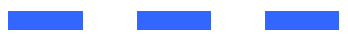 350530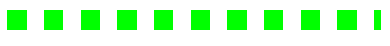 400530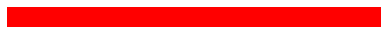 530530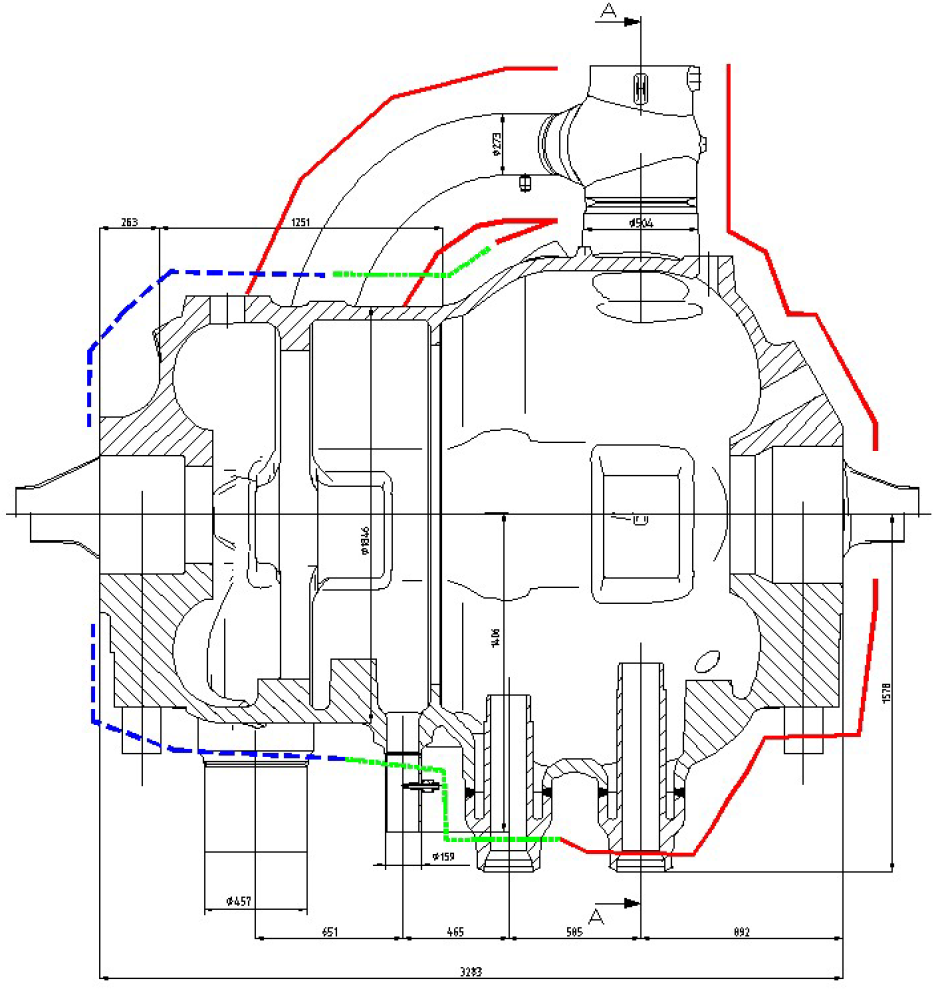 Rys. 1 Rozkład temperatury na kadłubie WP – przekrój osiowy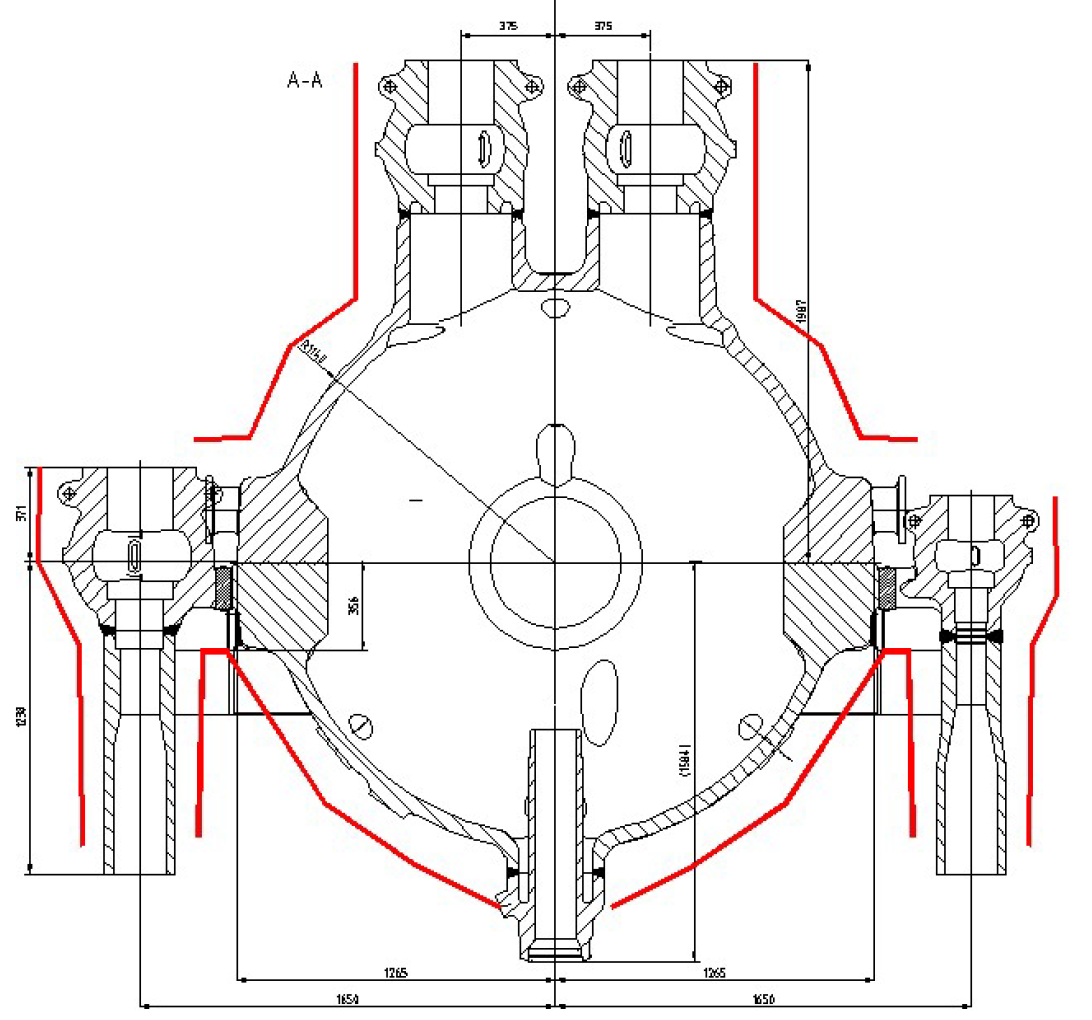 Rys.2 Rozkład temperatury na kadłubie WP – przekrój przez komory wlotu paryOznaczenieTemperaturanominalna [°C]Temp. max podczas startu (do kilku godzin) [°C]200530400530530530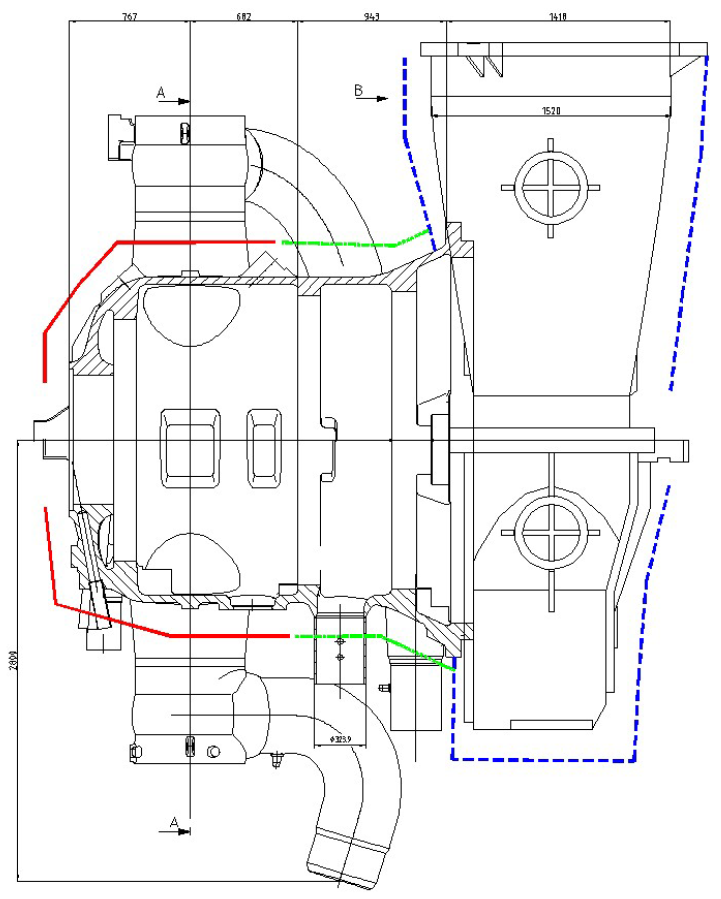 Rys.3 Rozkład temperatury na kadłubie SP – przekrój osiowy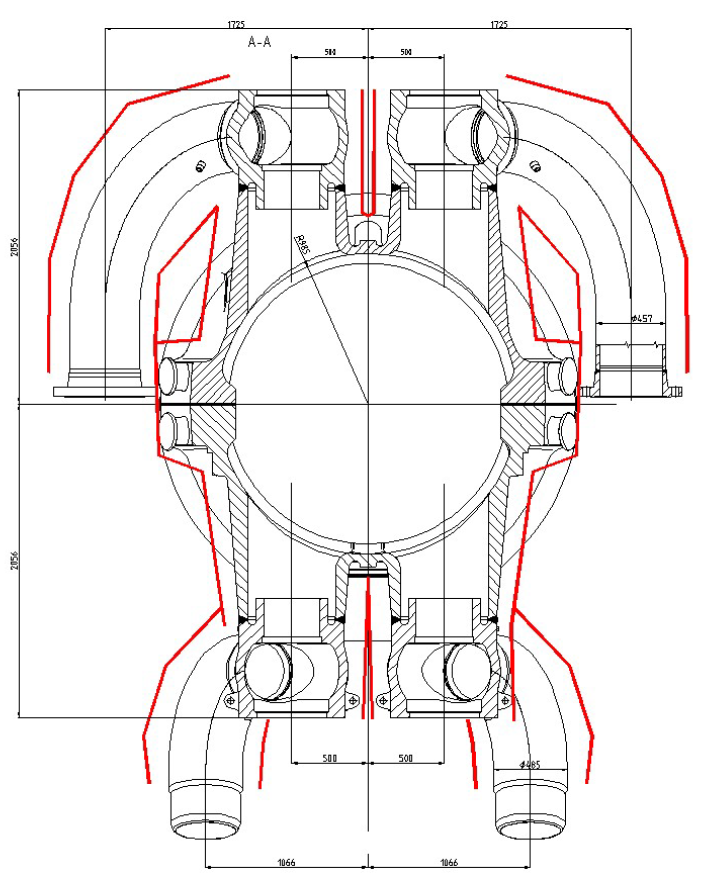 Rys.4 Rozkład temperatury na kadłubie SP – przekrój przez komory wlotu pary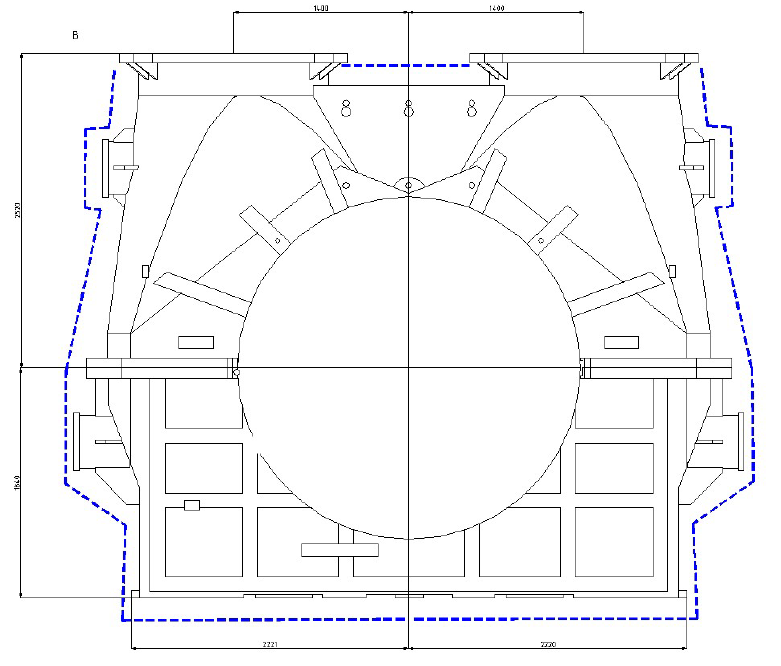 Rys.5 Rozkład temperatury na kadłubie SP – widok części wylotowej